Cocos IslandsCocos IslandsCocos IslandsCocos IslandsJuly 2029July 2029July 2029July 2029SundayMondayTuesdayWednesdayThursdayFridaySaturday12345678910111213141516171819202122232425262728Hari Maulaud Nabi293031NOTES: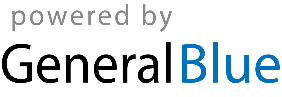 